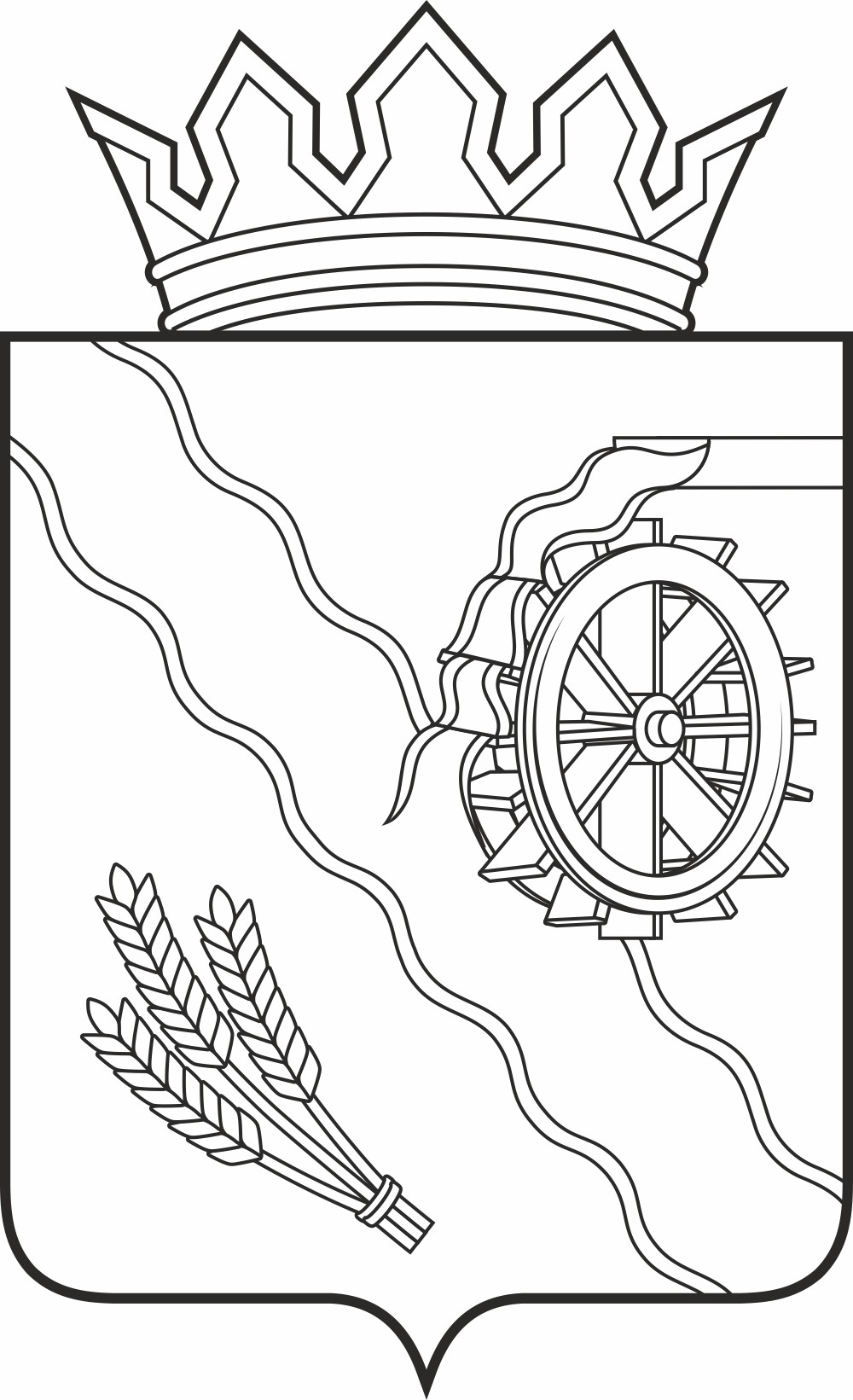 ДУМА ШЕГАРСКОГО РАЙОНАТОМСКОЙ ОБЛАСТИРЕШЕНИЕ         с. Мельниково        25.01.2022г.                                                                                           № 156О принятии к сведению Плана работы  Контрольно-счетного органа муниципального образования «Шегарский район» на 2022 год      Рассмотрев и обсудив План работы Контрольно-счетного органа муниципального образования «Шегарский район» на 2022 год,ДУМА ШЕГАРСКОГО РАЙОНА РЕШИЛА:       Принять к сведению План работы Контрольно-счетного органа муниципального образования «Шегарский район» на 2022 год согласно приложению. Председатель Думы   Шегарского района                                    Л.И. Нистерюк                        План работы
Контрольно-счетного органа Шегарского района на 2022 год                                     УТВЕРЖДАЮПредседатель Контрольно-счетного органа Шегарского районаПриказ № 9 от 29.12.2021г.____________Е.А. Заболотнова«29» декабря 2021 года№ п/пНаименование мероприятияОбъекты ПериодСрокиСрокиОтветственный исполнительОтветственный исполнительОснования включения в план работыКонтрольные мероприятия.Контрольные мероприятия.Контрольные мероприятия.Контрольные мероприятия.Контрольные мероприятия.Контрольные мероприятия.Контрольные мероприятия.Контрольные мероприятия.Контрольные мероприятия.1.1.Проверка выполнения представления, выданного по результатам проведения контрольного мероприятия: «Проверка законности и результативности (эффективность и экономность) использования средств бюджета за 2019 год муниципального казённого учреждения "Отдел образования Администрации Шегарского района"»Муниципальное казённое учреждение "Отдел образования Администрации Шегарского района"2021 г.II полугодие 2022 годаII полугодие 2022 годаПредседательЕ.А. ЗаболотноваПредседательЕ.А. ЗаболотноваСтатья 16 Федерального закона от 07.02.2011 № 6-ФЗ «Об общих принципах организации и деятельности Контрольно-счетных органов субъектов РФ и муниципальных образований».Статья 17 Положения «О Муниципальном казенном учреждении «Контрольно-счетный орган муниципального образования «Шегарский район», от 21.09.2021 № 116.1.2.Проверка выполнения представления, выданного по результатам проведения контрольного мероприятия:«Проверка законности и результативности (эффективность и экономность) использования средств бюджета за 2019 год муниципального казённого учреждения дополнительного образования "Шегарская спортивная школа"»Муниципальное казённое учреждение дополнительного образования "Шегарская спортивная школа"2021 г.II полугодие 2022 годаII полугодие 2022 годаПредседательЕ.А. ЗаболотноваПредседательЕ.А. ЗаболотноваСтатья 16  Федерального закона от 07.02.2011 № 6-ФЗ «Об общих принципах организации и деятельности Контрольно-счетных органов субъектов РФ и муниципальных образований».Статья 17 Положения «О Муниципальном казенном учреждении «Контрольно-счетный орган муниципального образования «Шегарский район», от 21.09.2021 № 116.1.3.Проверка законности и эффективности использования средств бюджета муниципального образования «Шегарский район» Муниципальным казённым учреждением "Администрация Шегарского района" в 2021-2022 годахМКУ "Администрация Шегарского района"2021 г.-2022 г.II полугодие 2022 годаII полугодие 2022 годаПредседательЕ.А. ЗаболотноваПредседательЕ.А. ЗаболотноваПункт 1 части 2 статьи 9 Федерального закона от 07.02.2011 № 6-ФЗ «Об общих принципах организации и деятельности Контрольно-счетных органов субъектов РФ и муниципальных образований».Пункт 1 части 1 статьи 3 Положения «О Муниципальном казенном учреждении «Контрольно-счетный орган муниципального образования «Шегарский район», от 21.09.2021 № 116.1.4.Проверка законности и эффективности использования средств бюджета муниципального образования «Шегарский район» Муниципальным казённым учреждением "Управление Финансов Шегарского района"МКУ " Управление Финансов Шегарского района"2021 г.-2022 г.II полугодие 2022 годаII полугодие 2022 годаПредседательЕ.А. ЗаболотноваПредседательЕ.А. ЗаболотноваПункт 1 части 2 статьи 9 Федерального закона от 07.02.2011 № 6-ФЗ «Об общих принципах организации и деятельности Контрольно-счетных органов субъектов РФ и муниципальных образований».Пункт 1 части 1 статьи 3 Положения «О Муниципальном казенном учреждении «Контрольно-счетный орган муниципального образования «Шегарский район», от 21.09.2021 № 116.2. Экспертно-аналитические мероприятия.2. Экспертно-аналитические мероприятия.2. Экспертно-аналитические мероприятия.2. Экспертно-аналитические мероприятия.2. Экспертно-аналитические мероприятия.2. Экспертно-аналитические мероприятия.2. Экспертно-аналитические мероприятия.2. Экспертно-аналитические мероприятия.2. Экспертно-аналитические мероприятия.2.1.Внешняя проверка годового отчета об исполнении бюджета муниципального образования «Шегарский район» за 2021 годМКУ «Администрация Шегарского района»2021 г.I полугодие 2022 годаI полугодие 2022 годаI полугодие 2022 годаПредседательЕ.А. ЗаболотноваСтатья 264.4 Бюджетного Кодекса РФ, статьи 39, 40 Положения о бюджетном процессе в Шегарском районе, утвержденного решением Думы Шегарского района от 13.06.2014 № 302.Пункт 3 части 2 статьи 9 Федерального закона от 07.02.2011 № 6-ФЗ «Об общих принципах организации и деятельности Контрольно-счетных органов субъектов РФ и муниципальных образований».Пункт 3 части 1 статьи 3 Положения «О Муниципальном казенном учреждении «Контрольно-счетный орган муниципального образования «Шегарский район», от 21.09.2021 № 116.2.2.Внешняя проверка годового отчета об исполнении бюджета муниципального образования «Анастасьевское сельское поселение» за 2021 годМКУ «Администрация Анастасьевского сельского поселения»2021 г.I полугодие 2022 годаI полугодие 2022 годаI полугодие 2022 годаПредседательЕ.А. ЗаболотноваСтатья 264.4 Бюджетного Кодекса РФ.Часть 11 статьи 3 Федерального закона от 07.02.2011 № 6-ФЗ «Об общих принципах организации и деятельности Контрольно-счетных органов субъектов РФ и муниципальных образований».Часть 8 статьи 1 Положения «О Муниципальном казенном учреждении «Контрольно-счетный орган муниципального образования «Шегарский район», от 21.09.2021 № 116.2.3.Внешняя проверка годового отчета об исполнении бюджета муниципального образования «ское сельское поселение» за 2021 годМКУ «Администрация  ского сельского поселения».2021 г.I полугодие 2022 годаI полугодие 2022 годаI полугодие 2022 годаПредседательЕ.А. ЗаболотноваСтатья 264.4 Бюджетного Кодекса РФ.Часть 11 статьи 3 Федерального закона от 07.02.2011 № 6-ФЗ «Об общих принципах организации и деятельности Контрольно-счетных органов субъектов РФ и муниципальных образований».Часть 8 статьи 1 Положения «О Муниципальном казенном учреждении «Контрольно-счетный орган муниципального образования «Шегарский район», от 21.09.2021 № 116.2.4.Внешняя проверка годового отчета об исполнении бюджета муниципального образования «Побединское сельское поселение» за 2021 годМКУ «Администрация Побединского сельского поселения»2021 г.I полугодие 2022 годаI полугодие 2022 годаI полугодие 2022 годаПредседательЕ.А. ЗаболотноваСтатья 264.4 Бюджетного Кодекса РФ.Часть 11 статьи 3 Федерального закона от 07.02.2011 № 6-ФЗ «Об общих принципах организации и деятельности Контрольно-счетных органов субъектов РФ и муниципальных образований».Часть 8 статьи 1 Положения «О Муниципальном казенном учреждении «Контрольно-счетный орган муниципального образования «Шегарский район», от 21.09.2021 № 116.2.5.Внешняя проверка годового отчета об исполнении бюджета муниципального образования « сельское поселение» за 2021 годМКУ «Администрация Северного сельского поселения»2021 г.I полугодие 2022 годаI полугодие 2022 годаI полугодие 2022 годаПредседательЕ.А. ЗаболотноваСтатья 264.4 Бюджетного Кодекса РФ.Часть 11 статьи 3 Федерального закона от 07.02.2011 № 6-ФЗ «Об общих принципах организации и деятельности Контрольно-счетных органов субъектов РФ и муниципальных образований».Часть 8 статьи 1 Положения «О Муниципальном казенном учреждении «Контрольно-счетный орган муниципального образования «Шегарский район», от 21.09.2021 № 116.2.6.Внешняя проверка годового отчета об исполнении бюджета муниципального образования «Трубачевское сельское поселение» за 2021 годМКУ «Администрация Трубачевского сельского поселения»2021 г.I полугодие 2022 годаI полугодие 2022 годаI полугодие 2022 годаПредседательЕ.А. ЗаболотноваСтатья 264.4 Бюджетного Кодекса РФ.Часть 11 статьи 3 Федерального закона от 07.02.2011 № 6-ФЗ «Об общих принципах организации и деятельности Контрольно-счетных органов субъектов РФ и муниципальных образований».Часть 8 статьи 1 Положения «О Муниципальном казенном учреждении «Контрольно-счетный орган муниципального образования «Шегарский район», от 21.09.2021 № 116.2.7.Внешняя проверка годового отчета об исполнении бюджета муниципального образования «Шегарское сельское поселение» за 2021 годМКУ «Администрация Шегарского сельского поселения»2021 г.I полугодие 2022 годаI полугодие 2022 годаI полугодие 2022 годаПредседательЕ.А. ЗаболотноваСтатья 264.4 Бюджетного Кодекса РФ.Часть 11 статьи 3 Федерального закона от 07.02.2011 № 6-ФЗ «Об общих принципах организации и деятельности Контрольно-счетных органов субъектов РФ и муниципальных образований».Часть 8 статьи 1 Положения «О Муниципальном казенном учреждении «Контрольно-счетный орган муниципального образования «Шегарский район», от 21.09.2021 № 116.2.8.Экспертиза проекта бюджета муниципального образования «Шегарский район» на 2023 год и плановый период 2024 и 2025 годов.МКУ «Администрация Шегарского района»2023-2025 гг.II полугодие 2022 годаII полугодие 2022 годаII полугодие 2022 годаПредседательЕ.А. ЗаболотноваПункт 2 части 2 статьи 9 Федерального закона от 07.02.2011 № 6-ФЗ «Об общих принципах организации и деятельности Контрольно-счетных органов субъектов РФ и муниципальных образований».Пункт 2 части 1 статьи 3 Положения «О Муниципальном казенном учреждении «Контрольно-счетный орган муниципального образования «Шегарский район», от 21.09.2021 № 116.2.9.Экспертиза проектов муниципальных правовых актов в части, касающейся расходных обязательств муниципального образования, экспертиза проектов муниципальных правовых актов, приводящих к изменению доходов местного бюджета, а также муниципальных программ (проектов муниципальных программ)МКУ «Администрация Шегарского района»2022 г.В течении года, по мере поступленияВ течении года, по мере поступленияВ течении года, по мере поступленияПредседательЕ.А. ЗаболотноваПункт 7 части 2 статьи 9 Федерального закона от 07.02.2011 № 6-ФЗ «Об общих принципах организации и деятельности Контрольно-счетных органов субъектов РФ и муниципальных образований».Пункт 7 части 1 статьи 3 Положения «О Муниципальном казенном учреждении «Контрольно-счетный орган муниципального образования «Шегарский район», от 21.09.2021 № 116.3.Организационно-информационная работа.3.Организационно-информационная работа.3.Организационно-информационная работа.3.Организационно-информационная работа.3.Организационно-информационная работа.3.Организационно-информационная работа.3.Организационно-информационная работа.3.Организационно-информационная работа.3.Организационно-информационная работа.3.1.Подготовка информации о проведенных контрольных и экспертно-аналитических мероприятий, предоставление информации в Думу Шегарского района и Главе Шегарского района.Объекты контроля 2022 г.2022 г.Ежеквартально в течение 2022 годаЕжеквартально в течение 2022 годаПредседательЕ.А. ЗаболотноваПункт 9 части 2 статьи 9 Федерального закона от 07.02.2011 № 6-ФЗ «Об общих принципах организации и деятельности Контрольно-счетных органов субъектов РФ и муниципальных образований».Пункт 9 части 1 статьи 3 Положения «О Муниципальном казенном учреждении «Контрольно-счетный орган муниципального образования «Шегарский район», от 21.09.2021 № 116.3.2.Предоставление информации о ходе исполнения бюджета муниципального образования «Шегарский район» за 2022 год в Думу Шегарского района и Главе Шегарского района.Муниципальное образование «Шегарский район»2022 г.2022 г.Ежеквартально в течение 2022 годаЕжеквартально в течение 2022 годаПредседательЕ.А. ЗаболотноваПункт 9 части 2 статьи 9 Федерального закона от 07.02.2011 № 6-ФЗ «Об общих принципах организации и деятельности Контрольно-счетных органов субъектов РФ и муниципальных образований».Пункт 9 части 1 статьи 3 Положения «О Муниципальном казенном учреждении «Контрольно-счетный орган муниципального образования «Шегарский район», от 21.09.2021 № 116.3.3.Размещение на официальном сайте Администрации Шегарского района в сети Интернет, информации о проведенных контрольных и экспертно-аналитических мероприятиях, о выявленных при их проведении нарушениях, о внесенных представлениях и предписаниях, а также о принятых по ним решениях и мерах, отчета о деятельности Контрольно-счетного органаШегарского района за 2021 год и плана работы на 2022 год.Отчет о деятельности Контрольно-счетного органа за 2021 год и план работы на 2022 год, информация о проведенных контрольных и экспертно-аналитических мероприятиях.2021-2022 г.г.2021-2022 г.г.В течение 2022 годаВ течение 2022 годаПредседательЕ.А. ЗаболотноваРеализация принципа гласности деятельности Контрольно-счетного органа. Статья 4,19 Федерального закона  от 07.02.2011 года  № 6-ФЗ «Об общих принципах организации и деятельности Контрольно-счетных органов субъектов РФ и муниципальных образований».Статья 23 Положения «О Муниципальном казенном учреждении «Контрольно-счетный орган муниципального образования «Шегарский район», от 21.09.2021 № 116.3.4.Разработка плана работы Контрольно-счетного органа муниципального образования «Шегарский район» на 2023 год.Поручения Думы Шегарского района, предложения Главы Шегарского района.2023 г.2023 г.Декабрь 2022 годаДекабрь 2022 годаПредседательЕ.А. ЗаболотноваВыработка стратегии деятельности, определение приоритетных направлений  и концепции работы по направлениям деятельности Контрольно-счетного органа.Статья 12 Федерального закона  от 07.02.2011 года  № 6-ФЗ «Об общих принципах организации и деятельности Контрольно-счетных органов субъектов РФ и муниципальных образований».Статья 14 Положения «О Муниципальном казенном учреждении «Контрольно-счетный орган муниципального образования «Шегарский район», от 21.09.2021 № 116.3.5. Участие в заседаниях Думы Шегарского района, в работе комитетов Думы Шегарского района.2022 г.2022 г.В течение 2022 годаВ течение 2022 годаПредседательЕ.А. ЗаболотноваСтатья 14 Федерального закона  от 07.02.2011 года  № 6-ФЗ «Об общих принципах организации и деятельности Контрольно-счетных органов субъектов РФ и муниципальных образований».Статья 20 Положения «О Муниципальном казенном учреждении «Контрольно-счетный орган муниципального образования «Шегарский район», от 21.09.2021 № 116.3.6.Взаимодействие с муниципальными контрольно-счетными органами Томской области, участие в работе Совета муниципальных контрольно-счётных органов Томской области.Муниципальные контрольно-счетные органы Томской области.2022 г.2022 г.В течение 2023 годаВ течение 2023 годаПредседательЕ.А. ЗаболотноваСтатья 18 Федерального закона от 07.02.2011 года № 6-ФЗ «Об общих принципах организации и деятельности Контрольно-счетных органов субъектов РФ и муниципальных образований».Соглашение о сотрудничестве и взаимодействии между Контрольно-счетной палатой Томской области и Контрольно-счетным органом муниципального образования «Шегарский район» от 01.10.2013г.3.7.Взаимодействие с органом внутреннего финансового контроля муниципального образования «Шегарский район».МКУ «Администрация Шегарского района»2022 г.2022 г.В течение 2022 годаВ течение 2022 годаПредседательЕ.А. ЗаболотноваСтатья 18 Федерального закона от 07.02.2011 года № 6-ФЗ «Об общих принципах организации и деятельности Контрольно-счетных органов субъектов РФ и муниципальных образований».Статья 22 Положения «О Муниципальном казенном учреждении «Контрольно-счетный орган муниципального образования «Шегарский район», от 21.09.2021 № 116.3.8.Организация профессионального развития, подготовка, переподготовка и повышение квалификации.2022 г.2022 г.В течение 2022 годаВ течение 2022 годаПредседательЕ.А. ЗаболотноваЧасть 1 статьи 20.1 Федерального закона от 07.02.2011 № 6-ФЗ «Об общих принципах организации и деятельности Контрольно-счетных органов субъектов РФ и муниципальных образований».Часть 1 статьи 21 Положения «О Муниципальном казенном учреждении «Контрольно-счетный орган муниципального образования «Шегарский район», от 21.09.2021 № 116.3.9.Разработка документов, регламентирующих деятельность Контрольно-счетного органа.2022 г.2022 г.В течение 2022 годаВ течение 2022 годаПредседательЕ.А. ЗаболотноваСтатья 11 Федерального закона   от 07.02.2011 года № 6-ФЗ «Об общих принципах организации и деятельности Контрольно-счетных органов субъектов РФ и муниципальных образований».Статья 13 Положения «О Муниципальном казенном учреждении «Контрольно-счетный орган муниципального образования «Шегарский район», от 21.09.2021 № 116.3.10.Рассмотрение писем, других документов, поступающих в Контрольно-счетный орган и подготовка по ним ответов.2022 г.2022 г.В течение 2022 годаВ течение 2022 годаПредседательЕ.А. Заболотнова